Kołobrzeg, 2020-06-05Uczestnicy postępowaniaEP/13/2020Dotyczy postępowania: Zakup wyrobów medycznych oraz zakup pozostałego wyposażenia dla zadania inwestycyjnego pn.: Przebudowa Centralnej Sterylizatorni Regionalnego Szpitala w Kołobrzegu wraz z zakupem aparatury i sprzętu medycznego oraz zakupem pozostałego wyposażenia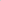 Informacja o wyborze najkorzystniejszej ofertyRegionalny Szpital w Kołobrzegu, działając na podstawie art. 92 ust. 1 ustawy z dnia 29.01.2004 r. Prawo zamówień publicznych (tj.: Dz. U. z 2019 r. poz. 1843), zawiadamia o wyborze oferty najkorzystniejszej: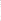 1. W wyniku przeprowadzonego postępowania wybrano ofertę firmyW części nr: 1Bener Michał Benka ul. Wileńska 59B/15 80-215 Gdańsk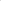 Cena oferty brutto: 27 333,06 PLNUzasadnienieOferta najkorzystniejsza pod względem kryteriów określonych w SIWZ.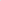 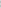 W części nr: 2Wielkopolskie Centrum Zaopatrzenia Lecznictwa ANMED Przychodzka Maria ul. H. Kołłątaja 4 62-035 KórnikCena oferty brutto: 225 768,60 PLNUzasadnienieJedyna oferta złożona w postępowaniu na zadanie nr 2. Korzystna pod względem kryteriów określonych w SIWZ.W części nr: 3Medilab Sp. z o.o.ul. Niedźwiedzia 60 15-531 Białystok Cena oferty brutto: 26 134,92 PLNUzasadnienieOferta najkorzystniejsza pod względem kryteriów określonych w SIWZ.Z postępowania nie wykluczono WykonawcówW postępowaniu odrzucono następujące oferty:Oferta złożona przez Nikodemus Sebastian Czuryński ul. Grudzińskiego 18A/18, 62-020 Swarzędz w postępowaniu o udzielenie zamówienia publicznego na Zakup wyrobów medycznych oraz zakup pozostałego wyposażenia dla zadania inwestycyjnego pn.: Przebudowa Centralnej Sterylizatorni Regionalnego Szpitala w Kołobrzegu wraz z zakupemaparatury i sprzętu medycznego oraz zakupem pozostałego wyposażenia — Zadanie nr 1, zostaje odrzucona.Zamawiający w trakcie postępowania w odpowiedzi na prośbę o udzielenie wyjaśnień treści SIWZ dokonał modyfikacji załącznika nr 1 w zakresie zadania nr 1.W załączniku nr 1 — zadanie nr 1 w ostatniej rubryce wymagane było podanie Warunków gwarancji na wszystkie pozycje wymienione w zadaniu nr 1 minimum 24 m-ce. Wykonawca Nikodemus Sebastian Czuryński złożył ofertę na załączniku przed modyfikacją, gdzie brak było wymaganych informacji dotyczących warunków gwarancji.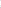 W tym stanie rzeczy, biorąc pod uwagę treść art. 89 ust. 1 pkt 2 p.z.p. ("zamawiający odrzuca ofertę, jeżeli jej treść nie odpowiada treści specyfikacji istotnych warunków zamówienia, z zastrzeżeniem art. 87 ust. 2 pkt 3"), należało odrzucić ofertę złożoną przez GE Nikodemus Sebastian Czuryński z siedzibą w Swarzędzu.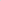 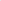 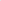 Punktacja przyznana ofertom nieodrzuconym:Dla części: Zadanie nr 1Dla części: Zadanie nr 2Dla części: Zadanie nr 3Zamawiający nie ustanowił dynamicznego systemu zakupów.Zamawiający nie dopuścił dynamicznego systemu zakupów.W prowadzonym postępowaniu złożono następujące oferty:Środki ochrony prawnejOd niniejszej decyzji przysługują środki ochrony prawnej określone w ustawie z dnia 29 stycznia 2004 roku Prawo zamówień publicznych (t. j. Dz. U. z 2019 r., poz. 1843 ze zm.) dział VI "Środki ochrony prawnej"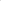 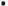 Z poważaniemProjekt współfinansowany przez Unię Europejską z Europejskiego Funduszu Rozwoju Regionalnego oraz budżetu państwa w ramach Regionalnego Programu Operacyjnego Województwa Zachodniopomorskiego,Oś Priorytetowa 9 Infrastruktura publiczna, Działanie 9.1 Infrastruktura zdrowia na podstawie zawartej w dniu 19 października 2018 roku Umowy Nr RPZP.09.01.00-32-0001/18-OO o dofinansowanie projektu pn.: „Przebudowa i dostosowanie do aktualnych wymogów RegionalnegoSzpitala w Kołobrzegu wraz z niezbędnym wyposażeniem”.Nr ofertyWykonawcaLiczba punktów w poszczególnych kryteriachSuma punktów1Versamed Sp. z o.o. Sp. k. ul. Zwycięstwa 18 15-703 BiałystokCena: 45.30Parametry techniczne: 40.0085.302Bener Michał Benka ul. Wileńska59B/1580-215 GdańskCena: 60.00Parametry techniczne: 40.00100.00Nr ofertyWykonawcaLiczba punktów w poszczególnych kryteriachSuma punktów6 Wielkopolskie Centrum Zaopatrzenia LecznictwaANMED Przychodzka Maria ul. H. Kołłątaja 462-035 KórnikCena: 60.00Parametry techniczne: 40.00100.00Nr ofertyWykonawcaLiczba punktów w poszczególnych kryteriach Suma punktów3Greenpol ul. Fabryczna 1765-410 Zielona GóraCena: 57.93Parametry techniczne: 26.6784.605 Medilab Sp. z o.o.ul. Niedźwiedzia 60 15-531 BiałystokCena: 60.00Parametry techniczne: 40.00100.00Nr ofertyNr ofertyFirma (nazwa) lub nazwisko oraz adres konawcFirma (nazwa) lub nazwisko oraz adres konawcCena ofertyCena ofertyTermin wykonaniaTermin wykonaniaTermin płatnościTermin płatnościTermin płatnościTermin gwarancji11Versamed Sp. z o.o. Sp. k. ul. Zwycięstwa 1815-703 BiałystokVersamed Sp. z o.o. Sp. k. ul. Zwycięstwa 1815-703 BiałystokZadanie nr 136 198,90 zł bruttoZadanie nr 136 198,90 zł brutto4 tygodnie4 tygodnie30 dni30 dni30 dni24 m-ce22Bener Michał Benka ul.Wileńska 59B/15 80-215 GdańskBener Michał Benka ul.Wileńska 59B/15 80-215 GdańskZadanie nr 127 333,06 zł bruttoZadanie nr 127 333,06 zł brutto4 tygodnie4 tygodnie30 dni24 m-ce24 m-ce33Greenpol ul. Fabryczna 17 65-410 Zielona GóraGreenpol ul. Fabryczna 17 65-410 Zielona GóraZadanie nr 327 068,26 zł bruttoZadanie nr 327 068,26 zł brutto4 tygodnie4 tygodnie30 dni36 m-cy36 m-cy44Nikodemus Sebastian Czuryński ul. Grudzińskiego 18A/1862-020 SwarzędzNikodemus Sebastian Czuryński ul. Grudzińskiego 18A/1862-020 SwarzędzZadanie nr 120 651,70 zł bruttoZadanie nr 120 651,70 zł brutto4 tygodnie4 tygodnie30 dni55Medilab Sp. z o.o. ul. Niedźwiedzia 6015-531 BiałystokMedilab Sp. z o.o. ul. Niedźwiedzia 6015-531 BiałystokZadanie nr 326 134,92 zł bruttoZadanie nr 326 134,92 zł brutto4 tygodnie4 tygodnie30 dni5 lat5 lat66Wielkopolskie CentrumZaopatrzenia LecznictwaANMED Przychodzka Maria ul. H. Kołłątaja 462-035 KórnikWielkopolskie CentrumZaopatrzenia LecznictwaANMED Przychodzka Maria ul. H. Kołłątaja 462-035 KórnikZadanie nr 2225 768,60 zł bruttoZadanie nr 2225 768,60 zł brutto4 tygodnie4 tygodnie30 dni5 lat5 lat